Спортивная борьба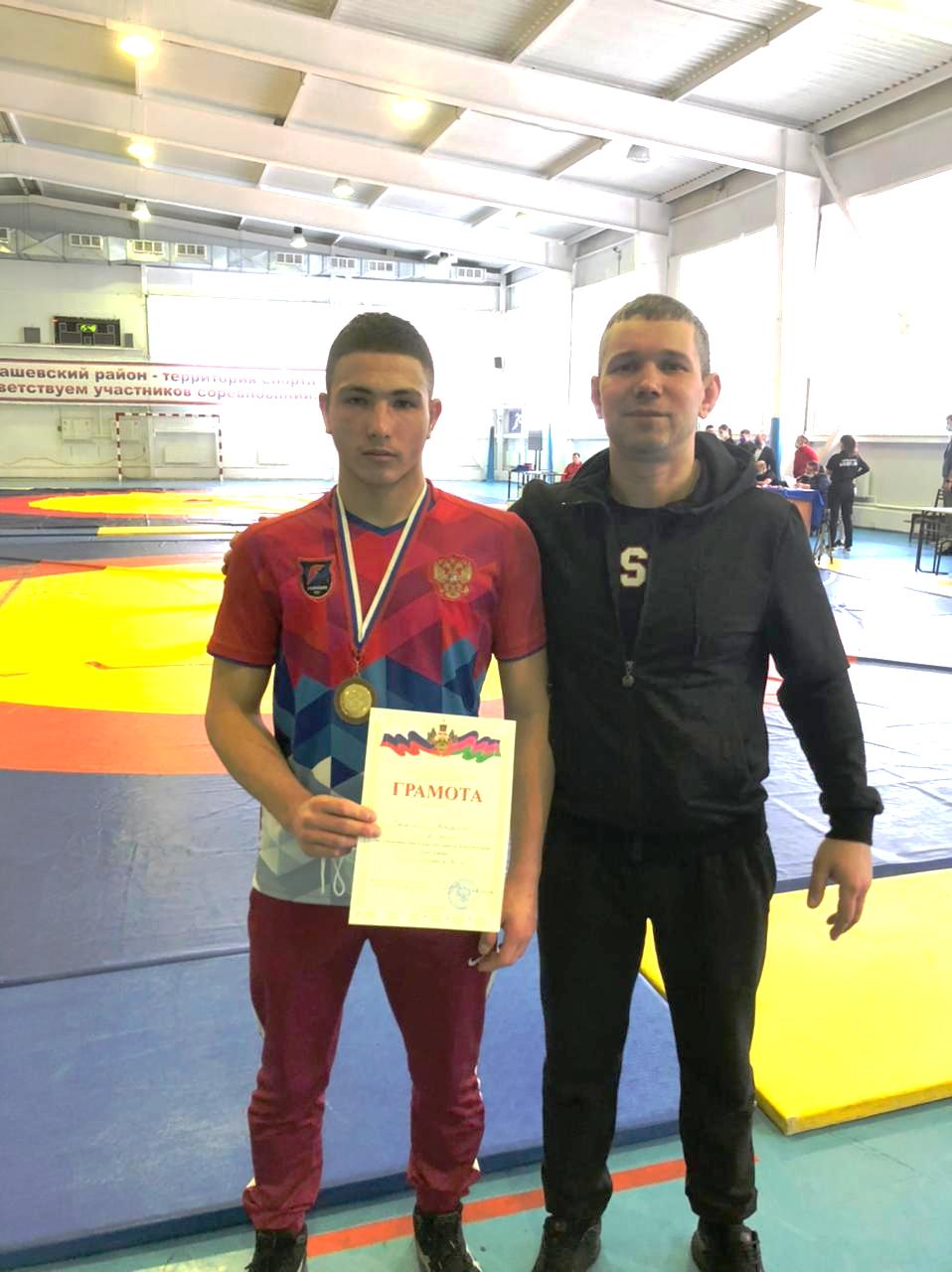 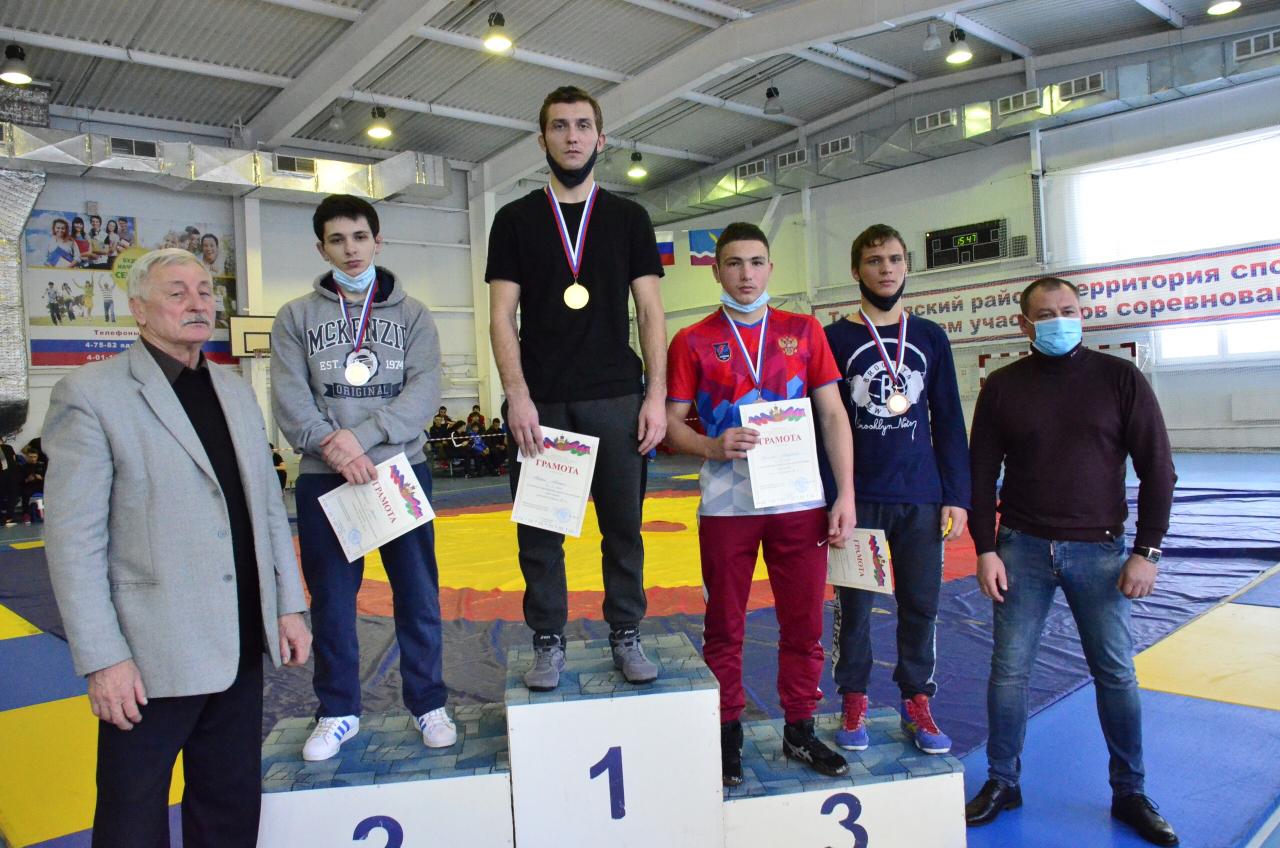 	15-16 января 2021 в городе Тимашевске прошел Чемпионат  Краснодарского края по вольной борьбе среди мужчин. В соревнованиях приняло участие 70 спортсменов из Краснодарского края.  Воспитанник СШ «Легион» Ерошевич Владислав  в своей весовой категории до 70 кг занял III место. Тренируется спортсмен у Дениса Григорьевича Кончакова.